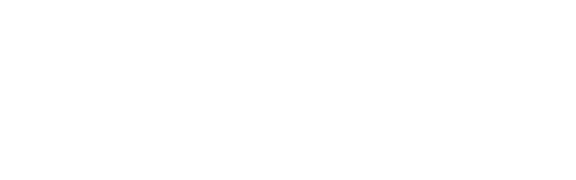 Work Location Nomination FormCANDIDATE DETAILSWORK LOCATION PREFERENCES(Please select from the list below ALL locations* in priority order in which you would like to be considered for employment.) Note: The schools in these locations are listed on a spreadsheet that can be downloaded from: https://education.nsw.gov.au/content/dam/main-education/en/home/teach-nsw/media/documents/Staffing_Areas_Spreadsheet.xls (case sensitive). It is important that you consult this spreadsheet for a list of schools within these locations before completing this form. Last Name: Given Names:Telephone:Email:  Anywhere in New South Wales Anywhere in New South Wales Anywhere in New South Wales Anywhere in metropolitan Sydney Anywhere in regional/rural New Souths Wales Anywhere in regional/rural New Souths Wales Bankstown Blacktown Bondi Campbelltown Fairfield Granville Hornsby Liverpool Mount Druitt Northern Beaches Parramatta Penrith Port Jackson Ryde St George Sutherland  Windsor Albury Armidale Batemans Bay Bathurst  Bourke  Broken Hill Central Coast  Clarence/Coffs Harbour Deniliquin Dubbo  Griffith Lake Macquarie Lismore Maitland Moree Muswellbrook Newcastle Orange Port Macquarie Queanbeyan Shellharbour Tamworth Taree Tweed Heads/Ballina Wagga Wagga Wollongong